SIGAA – Sistema Integrado de Gestão de Atividades AcadêmicasUnifesspa – Universidade Federal do Sul e Sudeste do Pará CRCA – Centro de Registro e Controle Acadêmico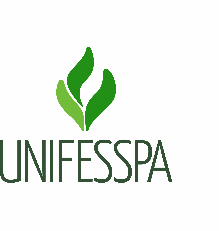 Rodovia BR-230 (Transamazônica), Loteamento Cidade Jardim, Av. dos Ipês, Bairro: Cidade Jardim, Cidade: Marabá, Estado: Pará, CEP.: 68.500-000.REQUERIMENTO DE APROVEITAMENTO DE ESTUDOS Dados do(a) aluno(a):	Nome: 	|	|	|	|	|	|	|	|	|	|	|	|	|	|	|	|	|	|	|	|	|	|	|	| 	 	|	|	|	|	|	|	|	|	|	|	|	|	|	|	|	|	|	|	|	|	|	|	|	|	 Nome Social (Utilizar somente quando requerido a utilização do nome social): 	|	|	|	|	|	|	|	|	|	|	|	|	|	|	|	|	|	|	|	|	|	|	|	| 	         |      |      |      |      |      |      |      |      |      |      |       |       |       |       |       |       |       |       |       |       |       |       |       | Curso:		Unidade/Campus:	 Matrícula:     |    |    |    |    |    |    |    |    |    |    |    |	Email:  	CPF:  |    |    |    |    |    |    |    |    |    |    |	Fone: (	)	-  	 Dados para o Aproveitamento de Estudos:	Nome da Instituição de origem:  	Disciplina de origem:  	Disciplina a ser aproveitada/Unifesspa:  	Código da disciplina a ser aproveitada/Unifesspa:      |   |    |    |    |    |    |    |    |Cidade/Data	Assinatura do(a) Aluno(a) Da Secretaria do Curso:	Recebimento da secretaria de curso constatando o correto preenchimento do requerimento pelo aluno e verificação da documentação em anexo.Anexos:Histórico da IES de origem Ementa da disciplina de origemEmenta da disciplina a ser aproveitadaCidade/Data	Assinatura da Secretaria Do(a) Parecerista (Professor(a)/Comissão)	Deferido IndeferidoCidade/Data	Assinatura do(a) Parecerista Do(a) Coordenador(a) do Curso	Homologação do Coordenador do curso após deliberação do Conselho da Faculdade sobre o Aproveitamento de Estudos conforme Art. 36 caput do Regulamento de Ensino e Graduação da Unifesspa.Cidade/Data	Assinatura do(a) Coordenador(a) do Curso